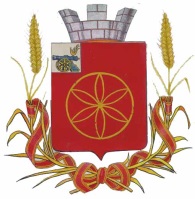 АДМИНИСТРАЦИЯ  МУНИЦИПАЛЬНОГО  ОБРАЗОВАНИЯ            РУДНЯНСКИЙ  РАЙОН  СМОЛЕНСКОЙ ОБЛАСТИП О С Т А Н О В Л Е Н И Еот  06.11.2019 № 446Об утверждении перечня автомобильных дорог общего пользования местного значения и правил присвоения идентификационных номеров автомобильным дорогам муниципального образования Руднянского городского поселения Руднянского района Смоленской областиВ соответствии с Федеральным законом от 06.10.2003 №131-ФЗ «Об общих принципах организации местного самоуправления в Российской Федерации», Федеральным законом от 08.11.2007 № 257-ФЗ «Об автомобильных дорогах и о дорожной деятельности в Российской Федерации и о внесении изменений в отдельные законодательные акты Российской Федерации», приказом Министерства транспорта Российской Федерации от 07.02.2007 №16 «Об утверждении Правил присвоения автомобильным дорогам идентификационных номеров», постановлением Администрации муниципального образования Руднянский район Смоленской области от 13.09.2018 № 340 «Об утверждении положения о дорожной деятельности в отношении автомобильных дорог местного значения вне границ населенных пунктов в границах муниципального образования Руднянский район Смоленской области, автомобильных дорог местного значения муниципального образования Руднянского городского поселения Руднянского района Смоленской области, а также осуществлении иных полномочий в области использования автомобильных дорог и осуществления дорожной деятельности в соответствии с законодательством Российской Федерации», руководствуясь Уставом муниципального образования Руднянский района Смоленской области,  Администрация муниципального образования Руднянский района Смоленской областип о с т а н о в л я е т:1. Утвердить Порядок утверждения Перечня автомобильных дорог местного значения муниципального образования Руднянского городского поселения Руднянского района Смоленской области согласно Приложению №1.2. Утвердить Порядок присвоения идентификационных номеров автомобильным дорогам общего пользования местного значения муниципального образования Руднянского городского поселения Руднянского района Смоленской области согласно Приложению №2.3. Утвердить Перечень автомобильных дорог общего пользования местного муниципального образования Руднянского городского поселения Руднянского района Смоленской области согласно Приложению №3.4. Контроль за исполнением настоящего постановления возложить на начальника отдела по архитектуре, строительству и ЖКХ Администрации муниципального образования Руднянский район Смоленской области С.И. Трофимова.5. Настоящее постановление вступает в силу с момента подписания и подлежит официальному опубликованию в соответствии с Уставом муниципального образования Руднянский район Смоленской области.Глава муниципального образованияРуднянский район Смоленской области                                                 Ю.И. Ивашкин Приложение №1к постановлению Администрации муниципального образования Руднянский район Смоленской области от _____________ №_____ПОРЯДОК УТВЕРЖДЕНИЯ ПЕРЕЧНЯ АВТОМОБИЛЬНЫХ ДОРОГ ОБЩЕГО ПОЛЬЗОВАНИЯ МЕСТНОГО ЗНАЧЕНИЯ МУНИЦИПАЛЬНОГО ОБРАЗОВАНИЯ МУНИЦИПАЛЬНОГО ОБРАЗОВАНИЯ РУДНЯНСКОГО ГОРОДСКОГО ПОСЕЛЕНИЯ РУДНЯНСКОГО РАЙОНА СМОЛЕНСКОЙ ОБЛАСТИ1. Автомобильными дорогами общего пользования местного значения муниципального образования Руднянского городского поселения Руднянского района Смоленской области являются автомобильные дороги общего пользования в границах населенного пункта муниципального образования Руднянского городского поселения Руднянского района Смоленской области, за исключением автомобильных дорог общего пользования регионального или межмуниципального значения. Перечень автомобильных дорог общего пользования местного значения муниципального образования Руднянского городского поселения Руднянского района Смоленской области (далее – Перечень) утверждается постановлением Администрации муниципального образования Руднянский район Смоленской области.2. Подготовка предложений по внесению изменений в утвержденный Перечень осуществляется в соответствии с показателями определения автомобильных дорог местного значения и настоящим Порядком:2.1. Предложения по внесению изменений в Перечень по автомобильным  дорогам (с инженерными сооружениями в ее составе), автомобильным дорогам, участкам автомобильных дорог (далее -  автомобильная дорога) вносятся в Администрацию муниципального образования Руднянский район Смоленской области Смоленской области.2.2. Предложения по внесению изменений в Перечень могут вноситься в случаях передачи автомобильных дорог из федеральной, государственной собственности и собственности органов местного самоуправления и других муниципальных образований.2.3. Предложения по включению в Перечень могут вноситься только по автомобильным дорогам, которые соответствуют показателям определения автомобильных дорог общего пользования местного значения муниципального образования Руднянского городского поселения Руднянского района Смоленской области.2.4. Предложения по исключению автомобильных дорог из Перечня могут вноситься по автомобильным дорогам, которые не соответствуют показателям определения автомобильных дорог общего пользования местного значения муниципального образования Руднянского городского поселения Руднянского района Смоленской области, или в случае передачи автомобильных дорог в собственность органов местного самоуправления и других муниципальных образований.3. Предложения по внесению изменений в Перечень, направленные заявителем в Администрацию муниципального образования Руднянский район Смоленской области должны содержать следующие сведения и документы:а) наименование и местоположение автомобильной дороги;б) наименование правообладателей, осуществляющих управление автомобильной дорогой;и) о соответствии (несоответствии) автомобильной дороги показателям определения автомобильных дорог общего пользования местного значения и техническим требованиям к автомобильным дорогам;г) о необходимости внесения изменений в Перечень;д) о протяженности автомобильной дороги в границах поселения муниципального района;е) данные бухгалтерского учета и отчетности по автомобильной дороге;ж) социально-экономические, финансовые иные последствия принятия предложения;з) заверенная заявителем копия технического паспорта автомобильной дороги;и) выписка из реестра имущества, содержащая сведения о предлагаемом к передаче имуществе;к) выписка из Единого государственного реестра прав на недвижимое имущество и сделок с ним о зарегистрированных правах на предлагаемое к передаче недвижимое имущество, в том числе о зарегистрированных правах на занимаемые им земельные участки;л) проект передаточного акта автомобильной дороги.4. Рассмотрение предложений по внесению изменений в Перечень осуществляется Администрацией муниципального образования Руднянский район Смоленской области на основании сведений и документов, указанных в п.3 настоящего Порядка, в течении 30 дней с даты поступления. 5. По итогам рассмотрения предложений по внесению изменений в Перечень Администрация муниципального образования Руднянский район Смоленской области:- в случае принятия положительного решения осуществляет в установленном порядке подготовку проекта постановления Администрации муниципального образования Руднянский район Смоленской области;- в случае принятия отрицательного решения информирует заявителя об отказе в принятии предложения по внесению изменений в Перечень с указанием причин отказа.6. Заявителю может быть отказано в удовлетворении предложения по внесению изменений в Перечень в следующих случаях:а) автомобильная дорога не соответствует показателям определения автомобильных дорог общего пользования местного значения муниципального образования Руднянского городского поселения Руднянского района Смоленской области;б) предложения по внесению изменений в Перечень представлено с нарушением требований настоящего Порядка по составу и содержанию представляемых сведений и документов.Приложение №2к постановлению Администрации муниципального образования Руднянский район Смоленской области от _____________ №_____ПОРЯДОКПРИСВОЕНИЯ ИДЕНТИФИКАЦИОННЫХ НОМЕРОВ АВТОМОБИЛЬНЫМ ДОРОГАМ МЕСТНОГО ЗНАЧЕНИЯ МУНИЦИПАЛЬНОГО ОБРАЗОВАНИЯ РУДНЯНСКОГО ГОРОДСКОГО ПОСЕЛЕНИЯ РУДНЯНСКОГО РАЙОНА СМОЛЕНСКОЙ ОБЛАСТИ	Идентификационный номер автомобильной дороги состоит из четырех разрядов. Каждый разряд идентификационного номера автомобильной дороги определяется от предыдущего одним пробелом.	Разряд идентификационного номера автомобильной дороги состоит из заглавных букв русского алфавита и (или) арабских цифр. Предметное буквенное и (или) цифровое обозначение в одном разряде идентификационного номера автомобильной дороги может отделяться дефисом.	Предметность цифрового или буквенного обозначения в одном разряде идентификационного номера автомобильной дороги определяется самостоятельностью идентификационного классификационного признака автомобильной дороги или иных данных об автомобильной дороге.	Первый разряд идентификационного номера автомобильной дороги идентифицирует автомобильную дорогу по отношению к собственности и содержит восемь знаков, объединенных соответственно в три группы – первая группа состоит из двух знаков; вторая и третья группы состоят из трех знаков каждая:- для автомобильной дороги, относящейся к собственности муниципального образования, первый разряд идентификационного номера автомобильной дороги состоит из трех групп знаков, соответствующих коду объектов первого, второго и третьего уровня классификации Общероссийского классификатора объектов административно-территориального деления.	Второй разряд идентификационного номера автомобильной дороги идентифицирует автомобильную дорогу в виде разрешенного использования и состоит из двух букв:ОП – для автомобильной дороги общего пользования.	Третий разряд идентификационного номера автомобильной дороги идентифицирует автомобильную дорогу по значению и состоит из двух букв:МП – для автомобильной дороги, относящейся к собственности муниципального образования (автомобильная дорога поселения).	Четвертый разряд идентификационного номера автомобильной дороги представляет собой учетный номер автомобильной дороги, состоящий из арабских цифр, включающих в себя, порядковый номер автомобильной дороги.Приложение №3к постановлению Администрации муниципального образования Руднянский район Смоленской области от _____________ №_____ПЕРЕЧЕНЬ АВТОМОБИЛЬНЫХ ДОРОГ ОБЩЕГО ПОЛЬЗОВАНИЯ МЕСТНОГО ЗНАЧЕНИЯ МУНИЦИПАЛЬНОГО ОБРАЗОВАНИЯ РУДНЯНСКОГО ГОРОДСКОГО ПОСЕЛЕНИЯ РУДНЯНСКОГО РАЙОНА СМОЛЕНСКОЙ ОБЛАСТИПриложение №3к постановлению Администрации муниципального образования Руднянский район Смоленской области от _____________ №_____ПЕРЕЧЕНЬ АВТОМОБИЛЬНЫХ ДОРОГ ОБЩЕГО ПОЛЬЗОВАНИЯ МЕСТНОГО ЗНАЧЕНИЯ МУНИЦИПАЛЬНОГО ОБРАЗОВАНИЯ РУДНЯНСКОГО ГОРОДСКОГО ПОСЕЛЕНИЯ РУДНЯНСКОГО РАЙОНА СМОЛЕНСКОЙ ОБЛАСТИПриложение №3к постановлению Администрации муниципального образования Руднянский район Смоленской области от _____________ №_____ПЕРЕЧЕНЬ АВТОМОБИЛЬНЫХ ДОРОГ ОБЩЕГО ПОЛЬЗОВАНИЯ МЕСТНОГО ЗНАЧЕНИЯ МУНИЦИПАЛЬНОГО ОБРАЗОВАНИЯ РУДНЯНСКОГО ГОРОДСКОГО ПОСЕЛЕНИЯ РУДНЯНСКОГО РАЙОНА СМОЛЕНСКОЙ ОБЛАСТИПриложение №3к постановлению Администрации муниципального образования Руднянский район Смоленской области от _____________ №_____ПЕРЕЧЕНЬ АВТОМОБИЛЬНЫХ ДОРОГ ОБЩЕГО ПОЛЬЗОВАНИЯ МЕСТНОГО ЗНАЧЕНИЯ МУНИЦИПАЛЬНОГО ОБРАЗОВАНИЯ РУДНЯНСКОГО ГОРОДСКОГО ПОСЕЛЕНИЯ РУДНЯНСКОГО РАЙОНА СМОЛЕНСКОЙ ОБЛАСТИПриложение №3к постановлению Администрации муниципального образования Руднянский район Смоленской области от _____________ №_____ПЕРЕЧЕНЬ АВТОМОБИЛЬНЫХ ДОРОГ ОБЩЕГО ПОЛЬЗОВАНИЯ МЕСТНОГО ЗНАЧЕНИЯ МУНИЦИПАЛЬНОГО ОБРАЗОВАНИЯ РУДНЯНСКОГО ГОРОДСКОГО ПОСЕЛЕНИЯ РУДНЯНСКОГО РАЙОНА СМОЛЕНСКОЙ ОБЛАСТИПриложение №3к постановлению Администрации муниципального образования Руднянский район Смоленской области от _____________ №_____ПЕРЕЧЕНЬ АВТОМОБИЛЬНЫХ ДОРОГ ОБЩЕГО ПОЛЬЗОВАНИЯ МЕСТНОГО ЗНАЧЕНИЯ МУНИЦИПАЛЬНОГО ОБРАЗОВАНИЯ РУДНЯНСКОГО ГОРОДСКОГО ПОСЕЛЕНИЯ РУДНЯНСКОГО РАЙОНА СМОЛЕНСКОЙ ОБЛАСТИПриложение №3к постановлению Администрации муниципального образования Руднянский район Смоленской области от _____________ №_____ПЕРЕЧЕНЬ АВТОМОБИЛЬНЫХ ДОРОГ ОБЩЕГО ПОЛЬЗОВАНИЯ МЕСТНОГО ЗНАЧЕНИЯ МУНИЦИПАЛЬНОГО ОБРАЗОВАНИЯ РУДНЯНСКОГО ГОРОДСКОГО ПОСЕЛЕНИЯ РУДНЯНСКОГО РАЙОНА СМОЛЕНСКОЙ ОБЛАСТИПриложение №3к постановлению Администрации муниципального образования Руднянский район Смоленской области от _____________ №_____ПЕРЕЧЕНЬ АВТОМОБИЛЬНЫХ ДОРОГ ОБЩЕГО ПОЛЬЗОВАНИЯ МЕСТНОГО ЗНАЧЕНИЯ МУНИЦИПАЛЬНОГО ОБРАЗОВАНИЯ РУДНЯНСКОГО ГОРОДСКОГО ПОСЕЛЕНИЯ РУДНЯНСКОГО РАЙОНА СМОЛЕНСКОЙ ОБЛАСТИПриложение №3к постановлению Администрации муниципального образования Руднянский район Смоленской области от _____________ №_____ПЕРЕЧЕНЬ АВТОМОБИЛЬНЫХ ДОРОГ ОБЩЕГО ПОЛЬЗОВАНИЯ МЕСТНОГО ЗНАЧЕНИЯ МУНИЦИПАЛЬНОГО ОБРАЗОВАНИЯ РУДНЯНСКОГО ГОРОДСКОГО ПОСЕЛЕНИЯ РУДНЯНСКОГО РАЙОНА СМОЛЕНСКОЙ ОБЛАСТИПриложение №3к постановлению Администрации муниципального образования Руднянский район Смоленской области от _____________ №_____ПЕРЕЧЕНЬ АВТОМОБИЛЬНЫХ ДОРОГ ОБЩЕГО ПОЛЬЗОВАНИЯ МЕСТНОГО ЗНАЧЕНИЯ МУНИЦИПАЛЬНОГО ОБРАЗОВАНИЯ РУДНЯНСКОГО ГОРОДСКОГО ПОСЕЛЕНИЯ РУДНЯНСКОГО РАЙОНА СМОЛЕНСКОЙ ОБЛАСТИПриложение №3к постановлению Администрации муниципального образования Руднянский район Смоленской области от _____________ №_____ПЕРЕЧЕНЬ АВТОМОБИЛЬНЫХ ДОРОГ ОБЩЕГО ПОЛЬЗОВАНИЯ МЕСТНОГО ЗНАЧЕНИЯ МУНИЦИПАЛЬНОГО ОБРАЗОВАНИЯ РУДНЯНСКОГО ГОРОДСКОГО ПОСЕЛЕНИЯ РУДНЯНСКОГО РАЙОНА СМОЛЕНСКОЙ ОБЛАСТИПриложение №3к постановлению Администрации муниципального образования Руднянский район Смоленской области от _____________ №_____ПЕРЕЧЕНЬ АВТОМОБИЛЬНЫХ ДОРОГ ОБЩЕГО ПОЛЬЗОВАНИЯ МЕСТНОГО ЗНАЧЕНИЯ МУНИЦИПАЛЬНОГО ОБРАЗОВАНИЯ РУДНЯНСКОГО ГОРОДСКОГО ПОСЕЛЕНИЯ РУДНЯНСКОГО РАЙОНА СМОЛЕНСКОЙ ОБЛАСТИ№ п/пТип улицыДействующее названиеКатегория автомобильных дорогТехнико-экономические параметры дорогТехнико-экономические параметры дорогТехнико-экономические параметры дорогТехнико-экономические параметры дорогТехнико-экономические параметры дорогТехнико-экономические параметры дорогТехнико-экономические параметры дорогИдентификационный номер№ п/пТип улицыДействующее названиеКатегория автомобильных дорогПротяженность, пмиз них с покрытиемиз них с покрытиемиз них с покрытиемиз них с покрытиемиз них с покрытиемиз них с покрытиемИдентификационный номер№ п/пТип улицыДействующее названиеКатегория автомобильных дорогПротяженность, пмасфальто-бетонноеасфальто-бетонноепесчано-гравийноепесчано-гравийноеРеестр имущества/фактРеестр имущества/фактИдентификационный номер123456789101112пмкв.мпмкв.мпмкв.м1улица14 лет ОктябряIV1 2477674 6024802 8801 2477 48266 238 501 ОП МП-12улица19 Гвардейской стрелковой дивизииIV5505503 3003301 98066 238 501 ОП МП-23переулок1-й 8 Съезда СоветовV3213211 9263211 92666 238 501 ОП МП-34переулок1-й КооперативныйV2002001 2002001 20066 238 501 ОП МП-45переулок1-й ПролетарскийV13213279213279266 238 501 ОП МП-56переулок1-ый ЛьнозаводскойV3503502 10066 238 501 ОП МП-67улица29 СентябряV2302301 3802301 38066 238 501 ОП МП-78переулок2-й 8 Съезда СоветовV1921921 1521921 15266 238 501 ОП МП-89переулок2-й ЛуговойV3803802 28066 238 501 ОП МП-910переулок2-ой КооперативныйV16316397816397866 238 501 ОП МП-1011переулок2-ой ПролетарскийIV14014084014084066 238 501 ОП МП-1112переулок3-й КооперативныйV10310361810361866 238 501 ОП МП-1213улица8 МартаIV3603602 1603602 16066 238 501 ОП МП-1314переулок8 МартаV2002001 2002001 20066 238 501 ОП МП-1415улица8 Съезда СоветовIV6806803 7806803 78066 238 501 ОП МП-1516улицаВокзальнаяIII-IV1 2401 2408 6801 2408 68066 238 501 ОП МП-1617переулокВокзальныйIV2002001 2002001 20066 238 501 ОП МП-1718улицаВосточнаяIV3873872 3223872 32266 238 501 ОП МП-1819переулокВосточныйV2002001 20066 238 501 ОП МП-1920улицаГагаринаV6256253 75006253 75066 238 501 ОП МП-2021улицаГлинкиIV1 2221 2227 3321 2227 33266 238 501 ОП МП-2122улицаГорькогоV2551751 050804802551 53066 238 501 ОП МП-2223улицаЕлисееваV4504502 7004502 70066 238 501 ОП МП-2324улица ЗаводскаяIV4614612 7664612 76666 238 501 ОП МП-2425улицаЗападнаяIV1 7811 781124671 78112 46766 238 501 ОП МП-2526переулокЗападныйIV2502501 5002501 50066 238 501 ОП МП-2627улицаЗапольнаяV7207204 3207204 32066 238 501 ОП МП-2728улицаЗаречнаяV1881881 1281881 12866 238 501 ОП МП-2829улицаЗои КосмодемьянскойV2202201 3202201 32066 238 501 ОП МП-2930улицаим. Героя Советского Союза М.А. ЕгороваIII1 0961 0967 6721 0967 67266 238 501 ОП МП-3031улицаИсаковскогоV3853852 3103852 31066 238 501 ОП МП-3132переулокКирееваV2502501 50066 238 501 ОП МП-3233улицаКирееваIII6 2106 21037 2606 21037 26066 238 501 ОП МП-3334улицаКироваV1 1501 1506 9001 1506 90066 238 501 ОП МП-3435улицаКолхознаяIII1 1601 1609 2805613 36666 238 501 ОП МП-3536улицаКомсомольскаяIII1 1001 1006 6001 1006 60066 238 501 ОП МП-3637переулокКомсомольскийV4214212 5264212 52666 238 501 ОП МП-3738улицаКрасноярскаяV6256253 75006253 75066 238 501 ОП МП-3839улицаКрупскойV2202201 3202201 32066 238 501 ОП МП-3940улицаЛенинскаяIV6726724 03206724 03266 238 501 ОП МП-4041переулокЛенинскийV4104102 4604102 46066 238 501 ОП МП-4142улицаЛуговаяV1 2431 2437 45801 2437 45866 238 501 ОП МП-4243переулокЛуговойV2302301 38066 238 501 ОП МП-4344улицаЛьнозаводскаяIV1 2261 2267 3561 2267 35666 238 501 ОП МП-4445улицаМаяковскогоV8008004 8008004 80066 238 501 ОП МП-4546улицаМелиораторовV5305303 18066 238 501 ОП МП-4647улицаМельниковаV2002001 2002001 20066 238 501 ОП МП-4748улицаМичуринаV3083081 8483081 84866 238 501 ОП МП-4849поселокпос. Молкомбината (дорога) ЗАО «Рудняконсервмолоко»IV2 2102 21013 26066 238 501 ОП МП-4950улицаМолодежнаяV2602601 56066 238 501 ОП МП-5051улицаНабережнаяV1 4621 4628 77201 4628 77266 238 501 ОП МП-5152улицаНагорнаяV1721721 0321721 03266 238 501 ОП МП-5253улицаНекрасоваV3863862 3163862 31666 238 501 ОП МП-5354улицаНоваяV8508505 1008505 10066 238 501 ОП МП-5455улицаПарковаяIV1 1209205 5202001 2001 1206 72066 238 501 ОП МП-5556улицаПервомайскаяV4004002 4004002 40066 238 501 ОП МП-5657переулокПервомайскийV2852851 7102851 71066 238 501 ОП МП-5758улицаПионерскаяIV7807804 6807804 68066 238 501 ОП МП-5859переулокПионерскийV11411468411468466 238 501 ОП МП-5960улицаПироговаIV3873872 3223872 32266 238 501 ОП МП-6061улицаПобедыV6256253 7506253 75066 238 501 ОП МП-6162улицаПолеваяV3003001 80066 238 501 ОП МП-6263улицаПономареваIV-V1 5909505 7006403 8401 5909 54066 238 501 ОП МП-6364улицаПролетарскаяIV1 2111 2117 2661 2117 26666 238 501 ОП МП-6465улица ПушкинскаяV8038034 8188034 81866 238 501 ОП МП-6566улицаРеволюционнаяIV1 4201 4208 5201 4208 52066 238 501 ОП МП-6667улицаСадоваяV9429425 6529425 65266 238 501 ОП МП-6768переулокСадовыйV2342341 4042341 40466 238 501 ОП МП-6869улицаСвердловаV5575573 3425573 34266 238 501 ОП МП-6970переулокСвердловаV13013078066 238 501 ОП МП-7071улицаСевернаяV3003001 80066 238 501 ОП МП-7172переулокСеверныйV2002001 20066 238 501 ОП МП-7273улицаСмоленскаяIV8608605 1608605 16066 238 501 ОП МП-7374улицаСоветскаяV4103101 8601006004102 46066 238 501 ОП МП-7475улицаСтанционнаяIV1 2501 2507 5001 2507 50066 238 501 ОП МП-7576переулокСтанционныйV16016096016096066 238 501 ОП МП-7677улицаСтроителейV84845048450466 238 501 ОП МП-7778улицаТимирязеваV4304302 5804302 58066 238 501 ОП МП-7879переулокТимирязеваV11011066011066066 238 501 ОП МП-7980улицаТолстогоV3283281 9683281 96866 238 501 ОП МП-8081переулокТупиковыйV2352351 4102351 41066 238 501 ОП МП-8182улицаФестивальнаяV4204202 5204202 52066 238 501 ОП МП-8283улицаФрунзеV3203201 9203201 92066 238 501 ОП МП-8384улицаФурмановаV6836834 0986834 09866 238 501 ОП МП-8485улицаЧапаеваV4864862 9164862 91666 238 501 ОП МП-8586улицаЧкаловаV3303301 9803301 98066 238 501 ОП МП-8687улицаШевцоваV4364362 6164362 61666 238 501 ОП МП-8788улицаШевченкоV4201701 0202501 5004202 52066 238 501 ОП МП-8889улицаШкольнаяIV8378375 0228375 02266 238 501 ОП МП-8990переулокШкольныйV1801801 0801801 08066 238 501 ОП МП-9091улицаШолоховаV1751751 0501751 05066 238 501 ОП МП-9192переулокШолоховаV73734387343866 238 501 ОП МП-9293улицаЭнергетиковV4004002 40066 238 501 ОП МП-9394улицаЮжнаяV2702701 6202701 62066 238 501 ОП МП-94ИТОГО57318343522122492296613779650759308371